В настоящее время в СНТ «Колющенец» растут долги перед энергоснабжающей организацией ОАО «МРСК Урала» по оплате за потреблённую электроэнергию в связи с невозможностью руководства товариществав сжатые сроки восстановить электрохозяйство СНТ «Колющенец», находящееся в критическом состоянии,надлежащим образом наладить систему учёта, контроля и взыскания с садоводов задолженностей по платежам. Результатом является ухудшение всех показателей финансово-хозяйственной деятельности СНТ «Колющенец». Возникает необходимость увеличения размера членских взносов по причине их дальнейшего нецелевого использования для погашения задолженности СНТ за энергопотребление из-за неплатежей непосредственных потребителей электроэнергии - садоводов.Во избежание банкротства и последующей ликвидации СНТ «Колющенец» по указанной выше причине, а также на основании письма Министерства энергетики Российской Федерации от 25.08.2017 N АН-9414/09 «О единых рекомендациях по порядку передачи объектов электросетевого хозяйства СНТ на баланс ТСО», просим Вас оказать всяческое содействие в решении вопроса о централизованном (коллективном) переходе всех собственников СНТ «Колющенец» на прямые договоры с энергоснабжающей организацией ОАО «МРСК Урала», с технологическим присоединением объектов электросетевого хозяйства товариществаи дальнейшим приобретением данной организацией электрических сетей, расположенных в границах СНТ «Колющенец».На декабрь 2018 – январь 2019 г.г. запланировано проведение внеочередного Общего собрания уполномоченных СНТ «Колющенец», где данный вопрос будет вынесен на голосование. Вопрос электроснабженияявляется одним из приоритетных для будущего товарищества. Для качественного и результативного проведения Общего собрания просим Вас:проинформировать о порядке действий СНТ для заключения договора о передаче электросетевых объектов СНТ «Колющенец» на баланс ТСО;предоставить консультативное сопровождение по формированию повестки дня и проекта протокола Общего собрания товарищества с целью внесения туда всех существенных условий такого договора.Правление СНТ «Колющенец» готово рассмотреть и обсудить все возможные варианты, условия и необходимые действия для решения данного вопроса с руководством ОАО «МРСК Урала», а также представить все имеющиеся документы и обеспечить совместное проведение технического осмотра электрических сетей СНТ «Колющенец» с инвентаризацией электросетевых объектов товарищества для специалистов ОАО «МРСК Урала».В целях достижения полного понимания и взаимодействия Правления СНТ «Колющенец» с руководством ОАО «МРСК Урала» просим Вас организовать в ближайшее время официальную встречу для обсуждения указанных вопросов с приглашением представителей власти Челябинской области.Результаты встречи будут вынесены на расширенное собрание Правления для дальнейшего принятия решения, и в последующем на Общее собрание СНТ «Колющенец».С уважением,О. И. Бурлака8 9222306700E-Mail: 306700@mail.ruОтвет на обращение члена правления СНТ «Колющенец» Бурлака О.И.В ОАО «МРСК Урала»Уважаемый Олег Викторович!В ответ на Ваше обращение от 12.11.2018, поступившее в интернет-приёмную ОАО «МРСК Урала», по вопросу централизованного перехода всех собственников садовых участков СНТ «Колющенец» на прямые договоры с ОАО «МРСК Урала», сообщаем следующее.ОАО «МРСК Урала», осуществляя функции гарантирующего поставщика электроэнергии (мощности) на розничном рынке электрической энергии по Челябинской области, руководствуется в своей деятельности действующим законодательством Российской Федерации, в том числе нормативными актами, установленными в сфере электроэнергетики. Заключение договоров энергоснабжения с потребителями, в том числе для поставки электрической энергии на садовые участки, расположенные на территории СНТ, осуществляется в соответствии с Основными положениями функционирования розничных рынков электрической энергии, утвержденными Постановлением Правительства Российской Федерации от 04.05.2012 № 442 (далее – Основные положения), которыми определены в том числе существенные условия договора энергоснабжения, порядок осуществления расчетов за электрическую энергию (мощность). Согласно п. 34 Основных положений потребителям, желающим заключить договоры энергоснабжения с ОАО «МРСК Урала» необходимо предоставить следующие документы:1. копия паспорта гражданина Российской Федерации или иного документа, удостоверяющего личность;2. документы, подтверждающие право собственности (хозяйственного ведения, оперативного управления, аренды и иные законные права владения и (или) пользования, предусмотренные законодательством Российской Федерации) на энергопринимающие устройства, либо документы, подтверждающие право владения и (или) пользования земельным участком, о снабжении которых электрической энергией указано в заявлении о заключении договора;3. документы о допуске в эксплуатацию приборов учета;4. документы, подтверждающие технологическое присоединение (в том числе и опосредованно) в установленном порядке к объектам электросетевого хозяйства сетевой организации энергопринимающих устройств заявителя.В случае направления заявления о заключении договора энергоснабжения членом садоводческого, огороднического или дачного некоммерческого объединения либо гражданином, ведущим садоводство, огородничество или дачное хозяйство в индивидуальном порядке на территории садоводческого, огороднического или дачного некоммерческого объединения, энергопринимающие устройства, которого ранее были подключены к электрическим сетям в составе садоводческого, огороднического или дачного некоммерческого объединения, при отсутствии документов, подтверждающих технологическое присоединение энергопринимающих устройств заявителя, представляются документы, подтверждающие статус члена садоводческого, огороднического или дачного некоммерческого объединения на дату осуществления сетевой организацией мероприятий по технологическому присоединению энергопринимающих устройств, принадлежащих садоводческому, огородническому или дачному некоммерческому объединению, или иные документы, оформленные между заявителем и садоводческим, огородническим или дачным некоммерческим объединением, подтверждающие наличие фактического технологического присоединения энергопринимающих устройств заявителя к объектам электросетевого хозяйства. Кроме того, до заключения договора энергоснабжения непосредственно с энергоснабжающей организацией заявителю необходимо обеспечить наличие  фактического технологического присоединения садового (дачного) дома к электрическим сетям, отвечающего требованиям п. 25(2) Правил недискриминационного доступа к услугам по передачи электрической энергии, утвержденных Постановлением Правительства Российской Федерации от 24.12.2004 № 861, а именно в случае технологического присоединения энергопринимающих устройств, принадлежащих гражданам, ведущим садоводство, огородничество или дачное хозяйство в индивидуальном порядке на территории СНТ должна предусматриваться возможность введения ограничения режима потребления заявителя при обеспечении поставки электрической энергии другим потребителям без ограничения режима их потребления.Вышеуказанные документы предоставляются в Службу по работе с населением Челябинского отделения Отделения «Челябэнергосбыт» филиала ОАО «МРСК Урала» - «Челябэнерго» по адресу: г. Челябинск, ул. Воровского, 15 А, каб. 3 А (режим работы: пн-чт с 8-00 до 17-00, пт с 8-00 до 16-00, обед с 12-00 до 12-48, телефон: 8(351) 211-19-46).Информация по вопросам энергосбытовой деятельности гарантирующего поставщика филиала ОАО «МРСК Урала» - «Челябэнерго» размещена на официальном сайте Общества в сети «Интернет» (https://www.mrsk-ural.ru).Учитывая значительное количество потребителей, находящихся на обслуживании в ОАО «МРСК Урала», а также общедоступность вышеуказанной информации, участие представителей Общества в проведении официальной встречи с целью консультации по вопросам заключения договоров энергоснабжения владельцев садовых участков с филиалом ОАО «МРСК Урала» - «Челябэнерго»   не требуется.Дополнительно сообщаем, что по вопросам договорных отношений с ОАО «МРСК Урала» Вы, также можете обращаться к специалистам Общества по вышеуказанному адресу Челябинского отделения.Также сообщаем Вам о дополнительных каналах коммуникаций:1. Телефонный центр поддержки клиентов 8-800-2501-220круглосуточно и бесплатно.2. Официальный сайт компании www.mrsk-ural.ru: Интернет-приемная, онлайн-чат.3. Мессенджер: WhatsАpp +7-912-2901-220».С уважением к Вам ОАО «МРСК Урала».САДОВОДЧЕСКОЕ  НЕКОММЕРЧЕСКОЕ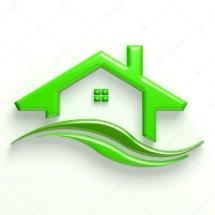 ТОВАРИЩЕСТВО«КОЛЮЩЕНЕЦ»САДОВОДЧЕСКОЕ  НЕКОММЕРЧЕСКОЕТОВАРИЩЕСТВО«КОЛЮЩЕНЕЦ»САДОВОДЧЕСКОЕ  НЕКОММЕРЧЕСКОЕТОВАРИЩЕСТВО«КОЛЮЩЕНЕЦ»454000 г. Челябинск,СНТ «Колющенец», ул. Игуменка, 60тел.: 248 84 50E-Mail: sntko74@gmail.comОАО «МРСК Урала»Директору филиала «Челябэнерго»С. М. Золотарёву«12» ноября 2018 г.Исх. № 213Губернатору Челябинской областиБ. А. ДубровскомуРуководителю приемной ПрезидентаРоссийской Федерации по приёму граждан в Челябинской обл.С. В. МоревуПредседатель Правления СНТ «Колющенец»О. В. ЛаптевЧлены ПравленияЕ. Ю. Баранова О. И. БурлакаЛ. А. ВарламоваА.М. ДемьяновА. В. ЕнаГ. Ю. Кузнецова Б. М. МещеряковЕ. В. ПашнинаЛ. Ф. ПлехановаИ. Б. Рольщиков